      Dekker en Wojtowicz winnaars MX-5 Cup 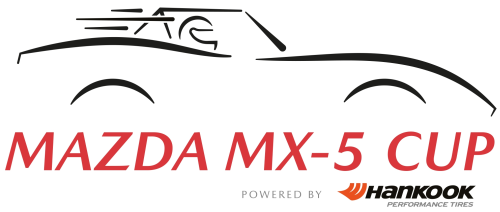       tijdens Spa Euroraces
In eerste en tweede race veel vertraging door gele en rode vlaggen Drie junioren bemachtigen de podiumplaatsen bij tweede raceWaddinxveen, 18 juli 2022. Oud-kampioen Marcel Dekker is winnaar van de eerste race, tijdens het derde evenement van de Mazda MX-5 Cup 2022 bij de Spa Euroraces. De Belgische Filip Wojtowicz van Team Polyparts Rent pakt de eerste plaats als winnaar van de tweede race op het altijd uitdagende circuit van Spa-Francorchamps. Slipstreams resulteerde in goede rondetijden tijdens kwalificatieDe weergoden zaten dit weekend mee in Spa-Francorchamps. Het historische circuit in Wallonië is onder de raceliefhebbers een gewilde plek om te racen. Het ligt in een prachtige, groene vallei tussen Malmedy, Spa en Stavelot. De rijders wisten in slipstreams elkaar goed te vinden voor snelle rondetijden tijdens de twintig minuten durende kwalificatie aan het einde van de zaterdagmiddag.

De olievlag werd tijdens de race gezwaaid, vanwege gladheid in de Bruxelles-bocht. Deze vlag hinderde de rijders echter weinig. De snelste rondetijd ging tijdens de kwalificatie naar routinier Marcel Dekker met een tijd van 2:50:267 en hij pakte daarmee de pole voor de tweede race op zondag. András Király volgde Dekker met een tijd van 2:50:879 en Sam Jongejan met een tijd van 2:51:015. Safetycar en rode vlaggen vertragen de eerste raceOp de zondag was het wederom prachtig droog en zonnig weer. Vijftien rijders stonden aan de start bij de eerste race. Tom Kuiper stond vanwege het reversed grid op pole, met Jordy van der Eijk op twee en Pim van Riet op de derde plaats. Kuiper werd al direct bij de eerste bocht door Van der Eijk ingehaald. Vlak na de start was er een crash van de Ford Fiesta Sprint Cup. Deze cup was gelijktijdig op het circuit. Er kwam een gele vlag in bocht zes – Les Combes, gevolgd door een rode vlag. Nadat alles van het incident was opgeruimd, kwam er een nieuwe start in de originele startopstelling. Kuiper wist bij de nieuwe start in de eerste bocht zijn koppositie te houden. Kort na de start raakten de MX-5’s van Van Riet en Jongejan elkaar in de Blanchimont-bocht. Uiteindelijk zorgde dit ervoor dat later in de race Sam Jongejan zijn wiel afbrak in de Bruxellesbocht. Voor Gold Cup-rijder Pim van Riet betekende schade ook het einde van de eerste race.Tijdens de race wist Dekker snel op te klimmen en pakte de koppositie. András Király kwam op de derde positie achter Toine Kreijne en Marcel Dekker. Door een gele vlag vanwege uitval van een Ford Fiesta moesten alle deelnemers hun snelheid aanpassen. Nadat de gele vlag was verdwenen en de race volop verder ging lag Dekker weer op kop met daarachter Van der Eijk en Király. Helaas vloog Király uit de bocht en kwam daarna weer op de baan, maar viel uiteindelijk toch uit. Na een spannende laatste ronde pakte Dekker de eerste podiumplaats, Kreijne de tweede en Wojtowicz de derde plaats. In de eerste race gaat de eerste podiumplaats van de Junior Cup naar Wojtowicz, gevolgd door Van der Eijk op plek twee en Sikhart op drie. Bij de senioren in de Gold Cup pakt Tom Kuiper de eerste plaats gevolgd door Wilfred Herder op plek twee en Kees Kreijne op plek drie. Junioren bemachtigen de podiumplaatsen bij tweede raceBij de start van race nummer twee was Dekker goed weg vanaf de beste plek op de grid, maar werd meteen op de huid gezeten door Király, die hem al snel wist te passeren. Na een grote crash in de Double Gauche bij de Ford Fiesta Sprint Cup kwam er, net als in de eerste race, een rode vlag. Door dit incident werd de race ingekort naar 25 minuten. Na het opheffen van de rode vlag gingen de MX-5’s weer terug naar hun oorspronkelijke startpositie, maar Sikhart ontbrak helaas in het startgrid. Na een nieuwe opwarmronde bleek Király technische problemen te hebben met zijn MX-5 en kwam er nog een extra opwarmronde. Király kwam wel de pits in, maar moest de strijd staken.Er gingen veel minuten verloren door de incidenten, maar na de herstart wist de ervaren Dekker direct zijn koppositie te houden. Al snel kon hij een groot gat slaan ten opzichten van de andere rijders. Wojtowicz pakte snel de tweede plaats gevolgd door Jongejan. Na een paar minuten vloog er wederom een Ford Fiesta uit de bocht en dit zorgde voor een gele vlag en  een extra herstart. Dekker pakte ook na deze start weer de direct leiding. Lisette Grinwis en Tom Kuiper raakten elkaar bij de Kemmelbocht, maar konden de race hervatten. Jongejan wist in Les Combes langs Wojtowicz te komen en sloot aan op de tweede plek achter Dekker. Dat de cup verrassend is bleek als Wojtowicz toch Jongejan en Dekker passeerde, maar ook dit veranderde snel toen Dekker weer zijn koppositie terugpakte. Het waren spannende slipstreamgevechten in de kopgroep. Met nog drie minuten op de klok was er een kopgroep van acht Mazda-rijders. Bij het ingaan van de laatste ronde wist Lars van ’t Veer zich te herpakken en kwam uiteindelijk ook in de kop. Wojtowicz wist veel afstand te creëren in de kop en pakte de leiding. Wojtowicz pakt uiteindelijk na een prachtige laatste ronde de eerste plaats, gevolgd door Sam Jongejan en Dominique Kraan. De heren hebben hiermee ook automatisch de podiumplaatsen voor de Junior Cup. Bij de Gold Cup gaat de eerste plaats naar Pim van Riet, de tweede plek naar Wilfred Herder en de derde plek naar Kees Kreijne. # # #Voor meer informatie over de Mazda MX-5 Cup:V-Max Racing Management B.V. , Schapendreef 78 - 4824 AM Bredawww.mazda-mx5cup.nlinfo@mazda-mx5cup.nl+31 (0) 76 5430 200Rechtenvrije foto’s in high res. kwaliteit zijn te vinden op www.mazda-press.nl